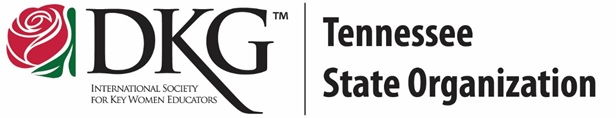 International FoundersName: 				       Chapter:			             DKG #:When and where was The Delta Kappa Gamma Society founded?Founder Dr. Annie Webb Blanton began her teaching career in a one-room schoolhouse at age ______ and later earned a Ph.D. in rural education at ____________ ____________. Who collaborated with Dr. Blanton to write lyrics to the Delta Kappa Gamma Song and what melody did they use? Of the 12 Society Founders, which one interests you most? Why?  After listening to the International Founders Video, what is something new you learned? 